Year 8 Remote Learning Activity: PopulationAll tasks to be completed on Word. Task 1: Create a fact file by researching the answers to the following questions: What was the world population is 1800? What is the world population today? How much as the world population increased since 1800? What is meant by the term “Birth Rate”What is meant by the term “Death Rate”Task 2: 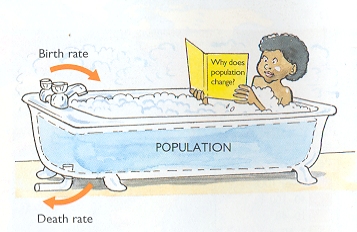 Research: A country which has a birth rate higher than its death rate (so population increasing)A country which has a death rate higher than its birth rate (so population decreasing)Challenge: Other than births and deaths, what other factors can affect the population of a country?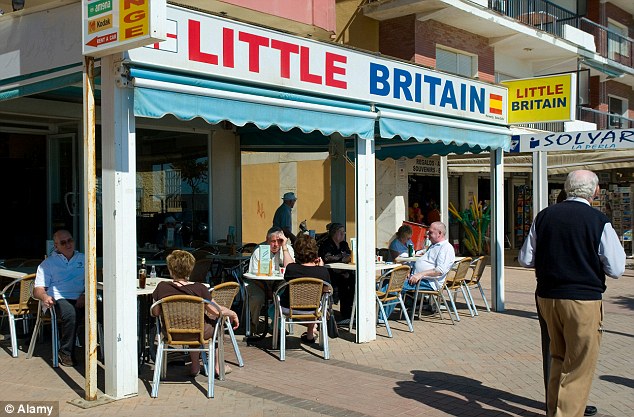 Task 3:What factors can increase/decrease a country’s population? 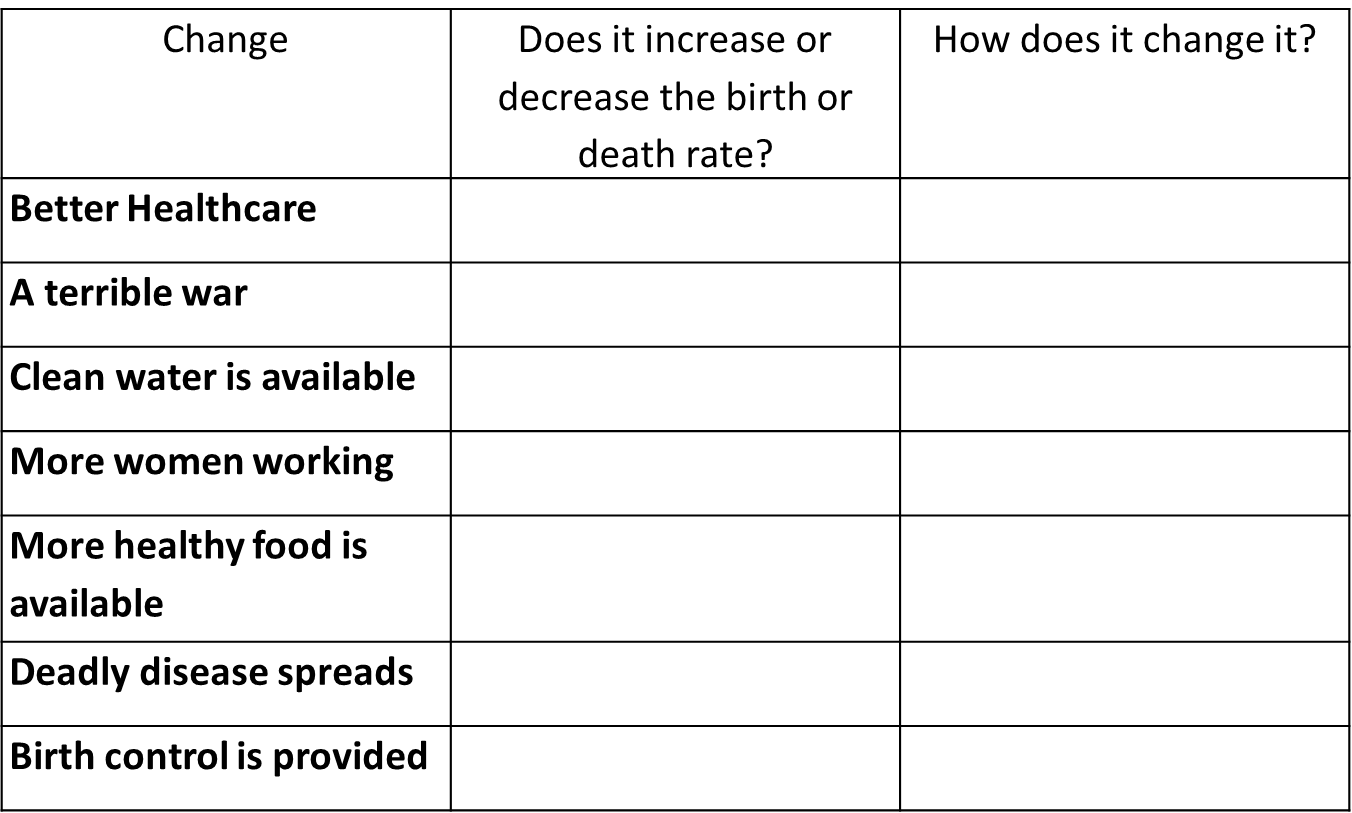 Task 4: 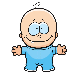 Find symbols for all factors that impact population size e.g                 for an increased birth rate. Then create a poster outlining all factors.Task 5: What is meant by the term “life expectancy”. Write a paragraph outlining why the UK may have a higher life expectancy than Yemen (please feel free to research – but DO NOT COPY AND PASTE).